Exercice 1 : (  5 pts)Soit la figure suivante :a. Compléter la figure (3 points)b. Quel est le composant de la carte mère qui permet d'accélérer la vitesse de transfert des informations entre la RAM et le CPU ? (1 point)………………………………………………………………………………………….c. Comment vider la RAM d'un ordinateur ? (1 point)Exercice 1 : (5 pts)Remplir les cases en utilisant les définitions suivantes :Est un circuit intégré spécialisé dans le traitement de l’informationPermet la transmission de données sur le réseau téléphoniqueEst un dispositif permettant de connecter un périphérique à l’unité centraleEst un ensemble de lignes électriques transportant les informations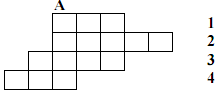 Définir le terme trouvé dans la colonne A………………………………………………………………………………………………………………………………………………………………………………………………………………………………………………………Exercice 3 (5pts) :
Faire correspondre chaque périphérique a sa description et identifier son type (E, S, E/S) :Exercice 4 (5 pts) 1) Soit la phrase suivant : « je comprends ma leçon. »-les mots de la phase sont séparés par un seul espace.-Calculer le nombre de bits occupés par cette phrase dans une mémoire de masse. (Un caractère est codé sur 8 bits) ……………………………………………………………………………………………...……………………………………………………………………………………………...2).Soit une disquette qui a une capacité de stockage de 1.44  MO - combien de caractères  peut-on stocker sur cette disquette ?………………………………………………………………………………………………………………………………………………………………………………………………………………………………………………………………………-Si 50% de l’espace de cette disquette est occupé. - Est ce qu’on peut enregistrer la phrase ci-dessus sur la disquette ? ………………………………………………………………………………………………………………………………………………………………………………………………………………………………………………………………………Lycée 20 Mars 1956 SersDevoir de Contrôle N°1Matière : InformatiqueEnseignant : Manai HelmiEnseignant : Manai HelmiLycée 20 Mars 1956 SersDevoir de Contrôle N°1Matière : InformatiqueDate : 07\11\2014Classe : 3 sciences Durée : 1hCoefficient : 1Nom et Prénom :………………………………………N°= …………..PériphériquesPériphériquesDescriptionDescriptionRéponseType1ClavierANumériser des images1+…..……2SourisBAcquérir des informations vocales2+…....…..3EcranCReproduire du son après traitement3+…....…..4ImprimanteDSupport de stockage de grande capacité4+…....…..5ModemEImprimer les informations sur papiers et transparents5+…....…..6Disque durFDéplacer un pointeur sur l’écran6+…....…..7Lecteur disquetteGConnexion d’un ordinateur sur le réseau Internet7+…....…..8MicrophoneHSaisir des informations sous forme alphanumérique8+…....…..9ScannerIAccueil  des disquettes pour écriture ou lecture9+…....…..10Haut-parleurJAfficher des informations pour visualisation10+…....…..